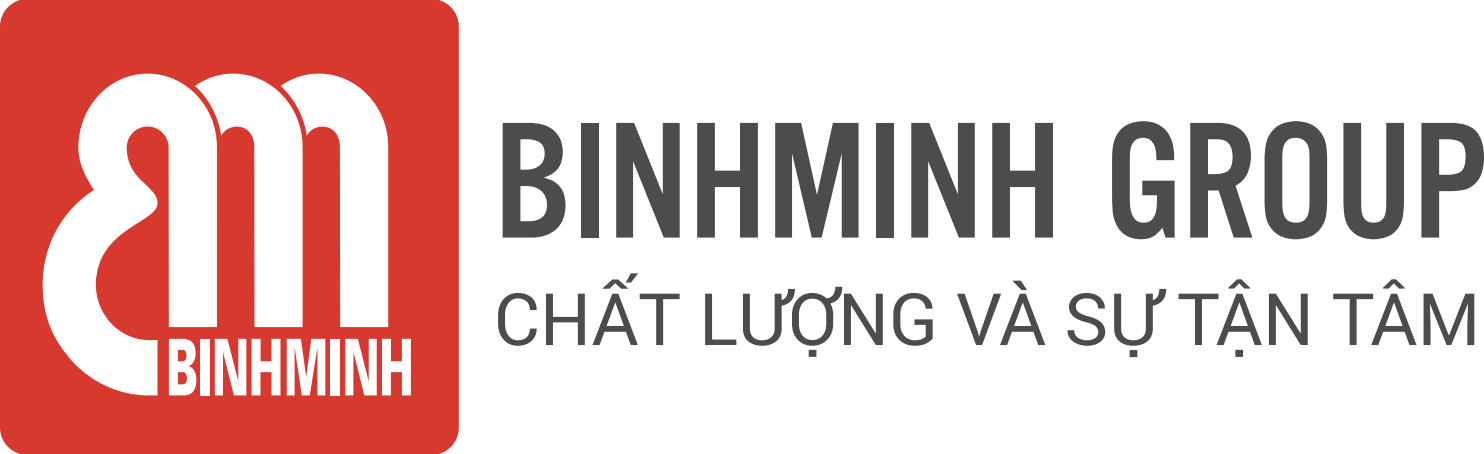 NỘI DUNG BÀI HỌC TUẦN 13 – LỚP 3(27/11/2023 – 01/12/2023)CHƯƠNG TRÌNH BỔ TRỢ TIẾNG ANH VỚI GVNNCác ba/mẹ và các con học sinh thân mến, Các ba/mẹ vui lòng xem bảng dưới đây để theo dõi nội dung học tập tuần này của các con nhé!.UNIT 4. SWIMMING IS GOOD!Tài liệu: Upgrade 3 * Ghi chú:  Các con học thuộc từ vựng.Luyện nói từ vựng và cấu trúc.Khuyến khích các con viết từ mới mỗi từ 2 dòng ở nhà.PHHS vui học cùng con tại  website: ebook.binhminh.com.vn; Username: hsupgrade3; Password: upgrade@2023Trân trọng cảm ơn sự quan tâm, tạo điều kiện của các Thầy/Cô và Quý Phụ huynh trong việc đồng hành cùng con vui học!TiếtNội dung bài họcTài liệu bổ trợ25Unit 4 - Lesson 4I. Vocabulary/ Từ vựng:Ôn tập các từ vựng:archery (bắn cung) swimming (bơi lội) kayaking (chèo thuyền bơm hơi) funny (vui nhộn) exciting (thú vị) healthy (khỏe mạnh)relaxing(thư giãn) baseball  (bóng chày) basketball (bóng rổ) fishing (câu cá) creative (sáng tạo) interesting (thú vị) energetic (năng động) fit (cân đối) strong (mạnh khỏe)II. Structure/ Cấu trúc câu:Ôn tập các cấu trúc câu:What's your favourite sport? (Môn thể thao yêu thích của bạn là gì?)I like swimming. (Tôi thích bơi lội).It’s exciting. (Nó thú vị.)Trang 22(Bài 07, 08)26REVIEW UNIT 4 (ÔN TẬP BÀI 4)Revision of previous vocabulary and structure in the Unit 4. (Upgrade and school text book  Revision)(Ôn tập các từ vựng và cấu trúc câu đã học trong Bài 4. (Ôn tập sách Upgrade và sách giáo khoa của trường)* Phụ huynh vui lòng xem lại các phiếu kiến thức từ các tuần trước của Bài 4.Trang 23 (Bài 04)